Dentons ranked first in eight practice areas in Russia by KommersantAccording to Kommersant annual law firm rankings, Dentons was ranked among the best Top 5 law firms in Russia in 13 practices:Corporate/M&A: Russian projects (1st place)Tax: advising (1st place) Tax: disputes (1st place)Banking and Finance (1st place)Fintech (1st place)IP (1st place)Labor Law (1st place)Transport & Logistics (1st place)Real EstateТМТ: advising   ТМТ: disputes Electricity: transactionalCapital Markets4 Dentons partners were ranked as leading lawyers in their practice areas:Sergey Trakhtenberg – Real EstateRichard Cowie – Corporate/M&AVictor Naumov – TMTMarina Ryzhkova – Labor LawKommersant bases its rankings on the complexity, uniqueness and value of projects handled by the law firms operating in the Russian market. The researchers also consider rankings in international legal directories, including Chambers Global, Chambers Europe and The Legal 500.About DentonsDentons is the world's largest law firm*, delivering quality and value to clients around the globe. Dentons is a leader on the Acritas Global Elite Brand Index, a BTI Client Service 30 Award winner and recognized by prominent business and legal publications for its innovations in client service, including founding Nextlaw Labs and the Nextlaw Global Referral Network. Dentons' polycentric approach and world-class talent challenge the status quo to advance client interests in the communities in which we live and work.  www.dentons.com* The American Lawyer 2017 – Global 100 law firm ranking by number of lawyers.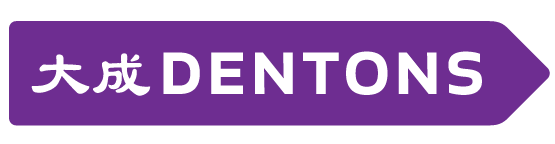 